Appendix B. Communes within the 20km proximity area around the nuclear site of Mol-Dessel. The dots indicate the communes’ centroid and the arrow indicates the major wind direction.  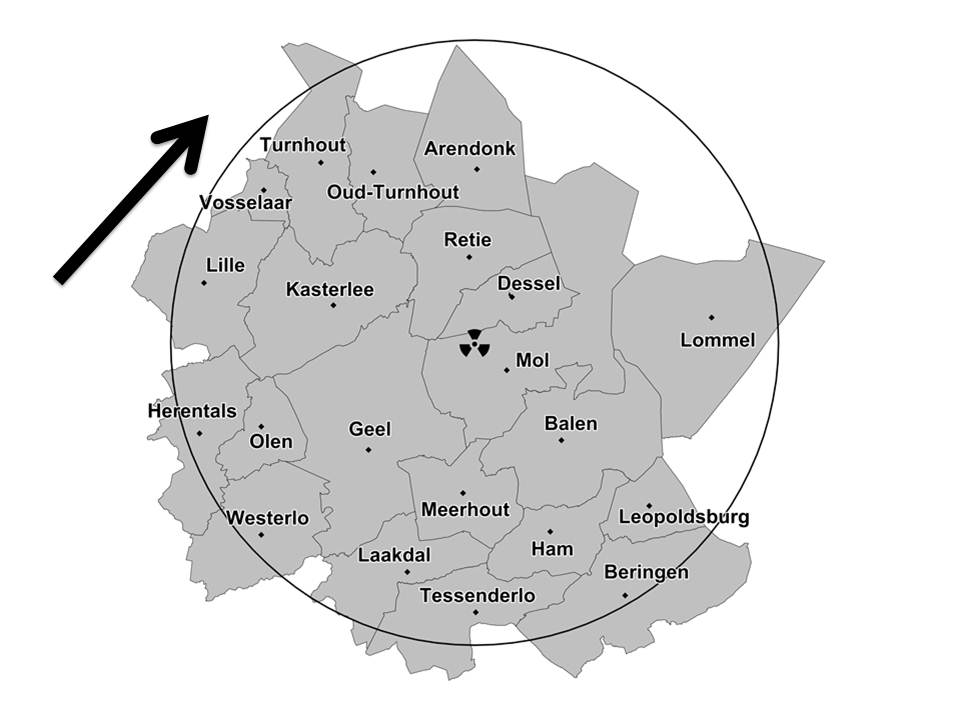 